Grade: KUnit: LiteratureUnit: LiteraturePacing: 10 daysPacing: 10 daysKey Ideas and DetailsKey Ideas and DetailsKey Ideas and DetailsKey Ideas and DetailsKey Ideas and DetailsCritical Skills (Anchor Standards)NJ Learning Standards (Progress Indicators):Samples / ExemplarsResources:Assessments / RubricsNJSLSA.R1. Read closely to determine what the text says explicitly and to make logical inferences and relevant connections from it; cite specific textual evidence when writing or speaking to support conclusions drawn from the text.RL.K.1. With prompting and support, ask and answer questions about key details in a text (e.g., who, what, where, when, why, how).Unit 1 ComprehensionUnit 2 Oral Language Text (Units / Pages)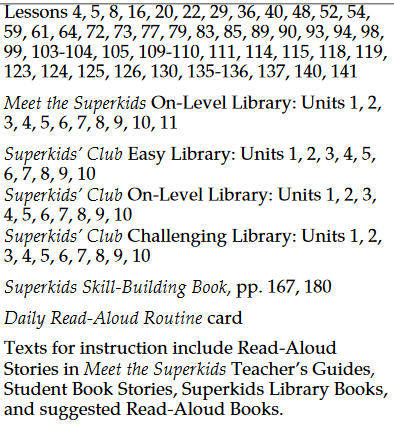 Technology / Open Resources:   Reading EggsRead WorksNewselaUnit 1 Model CurriculumUnit 2 Model CurriculumUnit 3 Model CurriculumUnit 4 Model CurriculumUnit 5 Model CurriculumNJSLSA.R2. Determine central ideas or themes of a text and analyze their development; summarize the key supporting details and ideas.RL.K.2. With prompting and support, retell familiar stories, including key details (e.g., who, what, where, when, why, how).Unit 1 ComprehensionUnit 3 ComprehensionUnit 5 Text Reading and ComprehensionText (Units / Pages)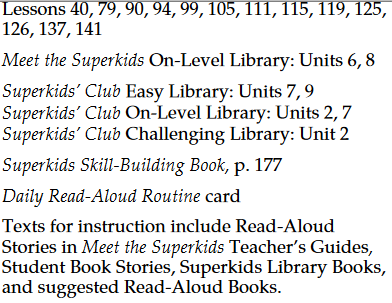 Technology / Open Resources: Reading EggsRead WorksNewselaNJSLSA.R3. Analyze how and why individuals, events, and ideas develop and interact over the course of a text.RL.K.3. With prompting and support, identify characters, settings, and major events in a story.Unit 1 ComprehensionUnit 3 ComprehensionText (Units / Pages)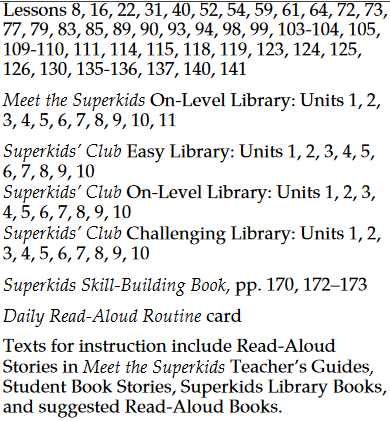 Technology / Open ResourcesReading EggsRead WorksNewselaGrade: KUnit: LiteratureUnit: LiteraturePacing: 10 daysPacing: 10 daysCraft and StructureCraft and StructureCraft and StructureCraft and StructureCraft and StructureCritical Skills (Anchor Standards)NJ Learning Standards (Progress Indicators):Samples / ExemplarsResources:Assessments / RubricsNJSLSA.R4. Interpret words and phrases as they are used in a text, including determining technical, connotative, and figurative meanings, and analyze how specific word choices shape meaning or tone.RL.K.4. Ask and answer questions about unknown words in a text.Text (Units / Pages)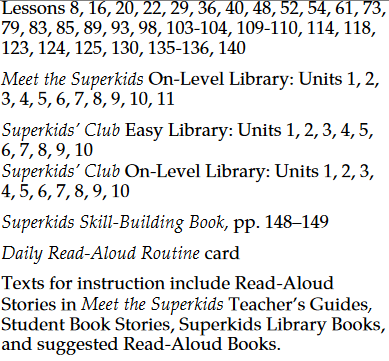 Technology / Open ResourcesReading EggsRead WorksNewselaNJSLSA.R5. Analyze the structure of texts, including how specific sentences, paragraphs, and larger portions of the text (e.g., a section, chapter, scene, or stanza) relate to each other and the whole.RL.K.5. Recognize common types of texts (e.g., storybooks, poems).Text (Units / Pages)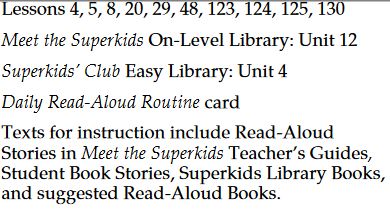 Technology / Open ResourcesNJSLSA.R6. Assess how point of view or purpose shapes the content and style of a text.RL.K.6. With prompting and support, name the author and illustrator of a story and define the role of each in telling the story.Text (Units / Pages)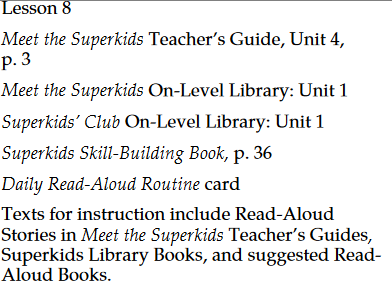 Technology / Open ResourcesReading EggsRead WorksNewselaGrade: KUnit: Literature TextUnit: Literature TextPacing: 10 daysPacing: 10 daysIntegration of Knowledge and IdeasIntegration of Knowledge and IdeasIntegration of Knowledge and IdeasIntegration of Knowledge and IdeasIntegration of Knowledge and IdeasCritical Skills (Anchor Standards)NJ Learning Standards (Progress Indicators):Samples / ExemplarsResources:Assessments / RubricsNJSLSA.R7. Integrate and evaluate content presented in diverse media and formats, including visually and quantitatively, as well as in words.RL.K.7. With prompting and support, describe the relationship between illustrations and the story in which they appear (e.g., what moment in a story an illustration depicts). Text (Units / Pages)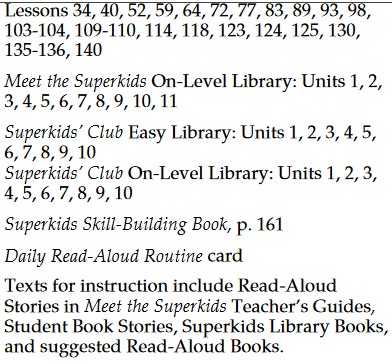 Technology / Open ResourcesReading EggsRead WorksNewselaNJSLSA.R8. Delineate and evaluate the argument and specific claims in a text, including the validity of the reasoning as well as the relevance and sufficiency of the evidence.RL.K.8. (Not applicable to literature.)Text (Units / Pages)Technology / Open ResourcesReading EggsRead WorksNewselaNJSLSA.R9. Analyze and reflect on how two or more texts address similar themes or topics in order to build knowledge or to compare the approaches the authors take.RL.K.9. With prompting and support, compare and contrast the adventures and experiences of characters in familiar stories.Unit 5 Text Reading and ComprehensionText (Units / Pages)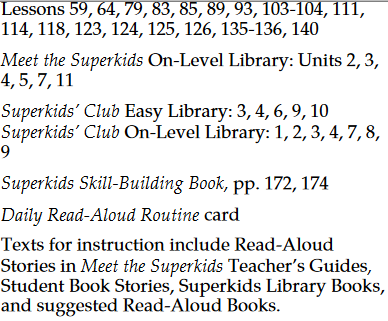 Technology / Open ResourcesReading EggsRead WorksNewselaGrade: KUnit: LiteratureUnit: LiteraturePacing: 15 daysPacing: 15 daysRange of Reading and Level of Text ComplexityRange of Reading and Level of Text ComplexityRange of Reading and Level of Text ComplexityRange of Reading and Level of Text ComplexityRange of Reading and Level of Text ComplexityCritical Skills (Anchor Standards)NJ Learning Standards (Progress Indicators):Samples / ExemplarsResources:Assessments / RubricsNJSLSA.R10. Read and comprehend complex literary and informational texts independently and proficiently with scaffolding as needed.RL.K.10. Actively engage in group reading activities with purpose and understanding.Unit 1 ComprehensionUnit 3 ComprehensionText (Units / Pages)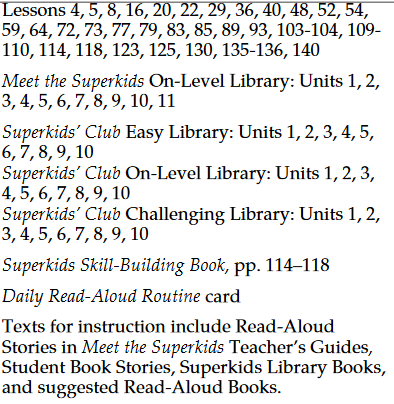 Technology / Open ResourcesReading EggsRead WorksNewselaGrade: KUnit: Informational TextUnit: Informational TextKey Ideas and DetailsKey Ideas and DetailsKey Ideas and DetailsKey Ideas and DetailsKey Ideas and DetailsCritical Skills (Anchor Standards)NJ Learning Standards (Progress Indicators):Samples / ExemplarsResources:Assessments / RubricsNJSLSA.R1. Read closely to determine what the text says explicitly and to make logical inferences and relevant connections from it; cite specific textual evidence when writing or speaking to support conclusions drawn from the text.RI.K.1. With prompting and support, ask and answer questions about key details in a text.Unit 1 ComprehensionUnit 2 Oral Language Text (Units / Pages)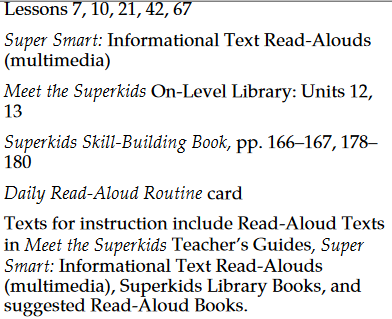 Technology / Open ResourcesReading EggsRead WorksNewselaNJSLSA.R2. Determine central ideas or themes of a text and analyze their development; summarize the key supporting details and ideas.RI.K.2. With prompting and support, identify the main topic and retell key details of a text.Unit 1 ComprehensionUnit 3 ComprehensionText (Units / Pages)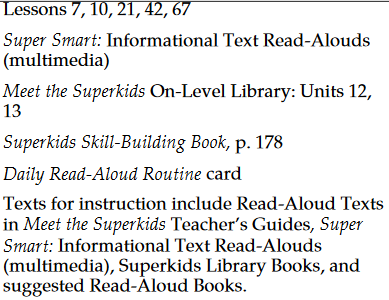 Technology / Open ResourcesReading EggsRead WorksNewselaNJSLSA.R3. Analyze how and why individuals, events, and ideas develop and interact over the course of a text.RI.K.3. With prompting and support, describe the connection between two individuals, events, ideas, or pieces of information in a text.Unit 5 Text Reading and ComprehensionText (Units / Pages)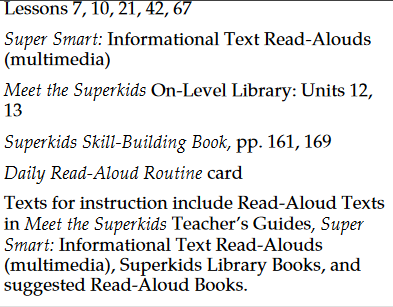 Technology / Open ResourcesReading EggsRead WorksNewselaGrade: KUnit: Informational TextUnit: Informational TextPacing: 10 daysPacing: 10 daysCraft and StructureCraft and StructureCraft and StructureCraft and StructureCraft and StructureCritical Skills (Anchor Standards)NJ Learning Standards (Progress Indicators):Samples / ExemplarsResources:Assessments / RubricsNJSLSA.R4. Interpret words and phrases as they are used in a text, including determining technical, connotative, and figurative meanings, and analyze how specific word choices shape meaning or tone.RI.K.4. With prompting and support, ask and answer questions about unknown words in a text.Unit 5 Text Reading and ComprehensionText (Units / Pages)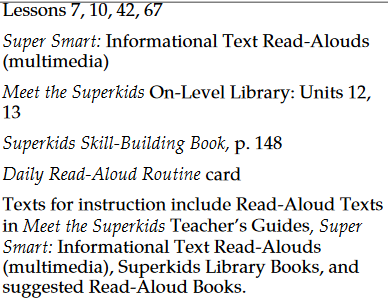 Technology / Open ResourcesReading EggsRead WorksNewselaNJSLSA.R5. Analyze the structure of texts, including how specific sentences, paragraphs, and larger portions of the text (e.g., a section, chapter, scene, or stanza) relate to each other and the whole.RI.K.5. Identify the front cover, back cover, and title page of a book.Unit 1 Print ConceptsText (Units / Pages)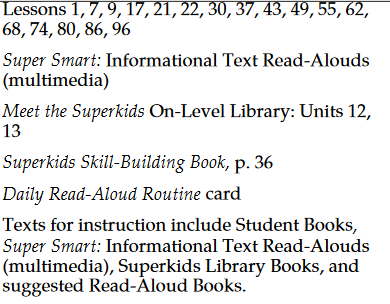 Technology / Open ResourcesNJSLSA.R6. Assess how point of view or purpose shapes the content and style of a text.RI.K.6. Name the author and illustrator of a text and define the role of each in presenting the ideas or information in a text.Text (Units / Pages)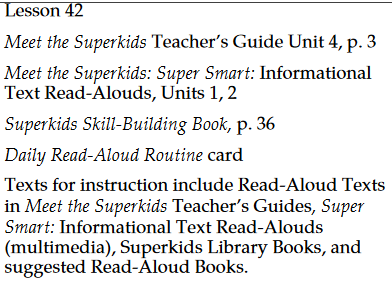 Technology / Open ResourcesReading EggsRead WorksNewselaGrade:  KUnit: Informational TextUnit: Informational TextIntegration of Knowledge and IdeasIntegration of Knowledge and IdeasIntegration of Knowledge and IdeasIntegration of Knowledge and IdeasIntegration of Knowledge and IdeasCritical Skills (Anchor Standards)NJ Learning Standards (Progress Indicators):Samples / ExemplarsResources:Assessments / RubricsNJSLSA.R7. Integrate and evaluate content presented in diverse media and formats, including visually and quantitatively, as well as in words.RI.K.7. With prompting and support, describe the relationship between illustrations and the text in which they appear (e.g., what person, place, thing, or idea in the text an illustration depicts).Text (Units / Pages)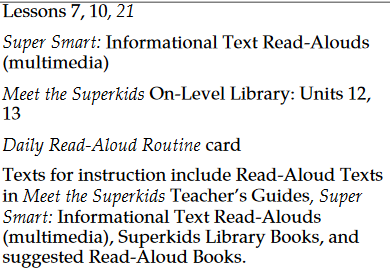 Technology / Open ResourcesReading EggsRead WorksNewselaNJSLSA.R8. Delineate and evaluate the argument and specific claims in a text, including the validity of the reasoning as well as the relevance and sufficiency of the evidence.RI.K.8. With prompting and support, identify the reasons an author gives to support points in a text.Text (Units / Pages)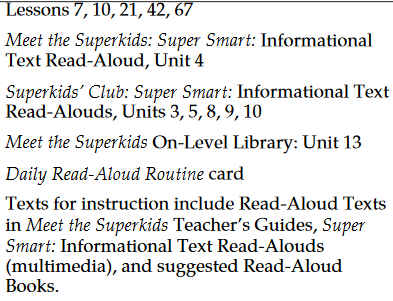 Technology / Open ResourcesReading EggsRead WorksNewselaNJSLSA.R9. Analyze and reflect on how two or more texts address similar themes or topics in order to build knowledge or to compare the approaches the authors take.RI.K.9. With prompting and support, identify basic similarities in and differences between two texts on the same topic (e.g., in illustrations, descriptions, or procedures).Unit 5 Text Reading and ComprehensionText (Units / Pages)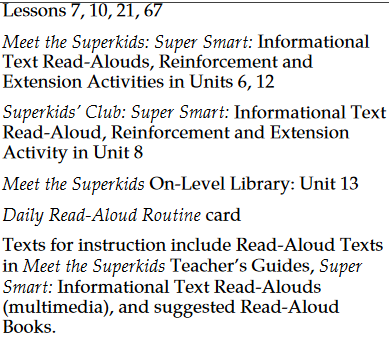 Technology / Open ResourcesReading EggsRead WorksNewselaGrade:  KUnit: Informational TextUnit: Informational TextPacing: 10 daysPacing: 10 daysRange of Reading and Level of Text ComplexityRange of Reading and Level of Text ComplexityRange of Reading and Level of Text ComplexityRange of Reading and Level of Text ComplexityRange of Reading and Level of Text ComplexityCritical Skills (Anchor Standards)NJ Learning Standards (Progress Indicators):Samples / ExemplarsResources:Assessments / RubricsNJSLSA.R10. Read and comprehend complex literary and informational texts independently and proficiently with scaffolding as needed.RI.K.10. Actively engage in group reading activities with purpose and understanding.Unit 1 ComprehensionUnit 3 ComprehensionText (Units / Pages)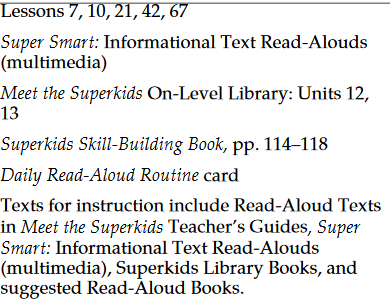 Technology / Open ResourcesReading EggsRead WorksNewselaGrade: KUnit: Reading Foundation SkillsUnit: Reading Foundation SkillsPacing: 10 daysPacing: 10 daysPrint ConceptsPrint ConceptsPrint ConceptsPrint ConceptsPrint ConceptsCritical Skills (Anchor Standards)NJ Learning Standards (Progress Indicators):Samples / ExemplarsResources:Assessments / RubricsRF.K.1. Demonstrate understanding of the organization and basic features of print. Text (Units / Pages)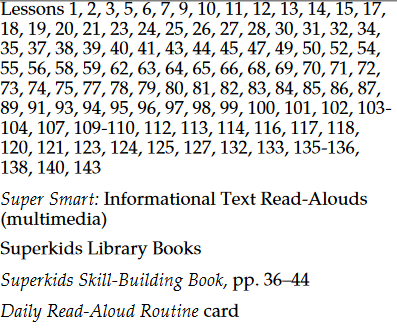 Technology/Open ResourcesReading EggsRead WorksNewselaA. Follow words from left to right, top to bottom, and page by page.Unit 2 Print ConceptsUnit 3 Print ConceptsText (Units / Pages)Technology/Open ResourcesReading EggsRead WorksNewselaB. Recognize that spoken words are represented in written language by specific sequences of letters.Unit 2 Print ConceptsUnit 3 Print ConceptsText (Units / Pages)Technology/Open ResourcesReading EggsRead WorksNewselaC. Understand that words are separated by spaces in print.Unit 2 Print ConceptsUnit 3 Print ConceptsText (Units / Pages)Technology/Open ResourcesReading EggsRead WorksNewselaD. Recognize and name all upper- and lowercase letters of the alphabet.Unit 5 Letter Sound IdentificationText (Units / Pages)Technology/Open ResourcesReading EggsRead WorksNewselaGrade:  KUnit: Reading Foundation SkillsUnit: Reading Foundation SkillsPacing: 15 daysPacing: 15 daysPhonological AwarenessPhonological AwarenessPhonological AwarenessPhonological AwarenessPhonological AwarenessCritical Skills (Anchor Standards)NJ Learning Standards (Progress Indicators):Samples / ExemplarsResources:Assessments / RubricsRF.K.2. Demonstrate understanding of spoken words, syllables, and sounds (phonemes). Text (Units / Pages)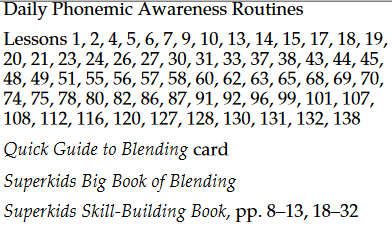 Technology / Open ResourcesReading EggsRead WorksNewselaA. Recognize and produce rhyming words.Unit 1 Phonemic AwarenessUnit 3 Phonemic AwarenessText (Units / Pages)Technology / Open ResourcesReading EggsRead WorksNewselaB. Count, pronounce, blend, and segment syllables in spoken words.Unit 1 Phonemic AwarenessUnit 3 Phonemic AwarenessText (Units / Pages)Technology / Open ResourcesReading EggsRead WorksNewselaC. Blend and segment onsets and rimes of single-syllable spoken words.Unit 3 Phonemic AwarenessUnit 5 Phonemic Awareness and Word ReadingText (Units / Pages)Technology / Open ResourcesReading EggsRead WorksNewselaD. Isolate and pronounce the initial, medial vowel, and final sounds (phonemes) in three-phoneme (consonant-vowel-consonant, or CVC) words.  (This does not include CVCs ending with /l/, /r/, or /x/.)Unit 5 Phonemic Awareness and Word ReadingText (Units / Pages)Technology / Open ResourcesReading EggsRead WorksNewselaE. Add or substitute individual sounds (phonemes) in simple, one-syllable words to make new words.Unit 5 Phonemic Awareness and Word ReadingText (Units / Pages)Technology / Open ResourcesReading EggsRead WorksNewselaGrade: KUnit: Reading Foundation SkillsUnit: Reading Foundation SkillsPacing: 10 daysPacing: 10 daysPhonics and Word RecognitionPhonics and Word RecognitionPhonics and Word RecognitionPhonics and Word RecognitionPhonics and Word RecognitionCritical Skills (Anchor Standards)NJ Learning Standards (Progress Indicators):Samples / ExemplarsResources:Assessments / RubricsRF.K.3. Know and apply grade-level phonics and word analysis skills in decoding and encoding words.Text (Units / Pages)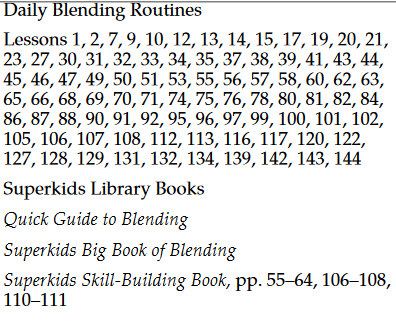 Technology / Open ResourcesReading EggsRead WorksNewselaA. Demonstrate basic knowledge of one-to-one letter-sound correspondences by producing many of the most frequently used sounds of each consonant.Unit 2 Letter and Sound IdentificationUnit 3 Letter and Sound RecognitionUnit 5 Letter Sound IdentificationText (Units / Pages)Technology / Open ResourcesReading EggsRead WorksNewselaB. Associate the long and short sounds with the common spellings (graphemes) for the five major vowels.Text (Units / Pages)Technology / Open ResourcesReading EggsRead WorksNewselaC. Read high-frequency and sight words with automaticity.Unit 3 Phonemic AwarenessText (Units / Pages)Technology / Open ResourcesReading EggsRead WorksNewselaD. Distinguish between similarly spelled words by identifying the sounds of the letters that differ (e.g., nap and tap; cat and cot).Text (Units / Pages)Technology / Open ResourcesReading EggsRead WorksNewselaGrade:  KUnit: Reading Foundation SkillsUnit: Reading Foundation SkillsPacing: 10 daysPacing: 10 daysFluencyFluencyFluencyFluencyFluencyCritical Skills (Anchor Standards)NJ Learning Standards (Progress Indicators):Samples / ExemplarsResources:Assessments / RubricsRF.K.4. Read emergent text with one-to-one correspondence to develop fluency and comprehension skills. Unit 5 Text Reading and ComprehensionText (Units / Pages)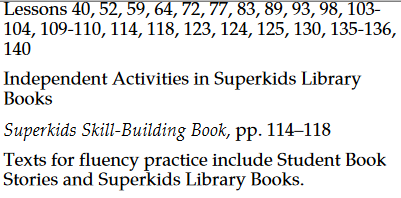 Technology / Open ResourcesReading EggsRead WorksNewselaA. Read emergent-readers with purpose and understanding.Text (Units / Pages)Technology / Open ResourcesReading EggsRead WorksNewselaB. Read grade level text for purpose and understanding.Text (Units / Pages)Technology / Open ResourcesReading EggsRead WorksNewselaGrade: KUnit: WritingUnit: WritingPacing: 10 daysPacing: 10 daysText Types and PurposesText Types and PurposesText Types and PurposesText Types and PurposesText Types and PurposesCritical Skills (Anchor Standards)NJ Learning Standards (Progress Indicators):Samples / ExemplarsResources:Assessments / RubricsNJSLSA.W1. Write arguments to support claims in an analysis of substantive topics or texts, using valid reasoning and relevant and sufficient evidence.W.K.1. Use a combination of drawing, dictating, and writing to compose opinion pieces in which they tell a reader the topic or the name of the book they are writing about and state an opinion or preference about the topic or book (e.g., My favorite book is...).Unit 1 WritingUnit 3 WritingUnit 5 WritingText (Units / Pages)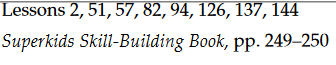 Technology / Open ResourcesNJSLSA.W2. Write informative/explanatory texts to examine and convey complex ideas and information clearly and accurately through the effective selection, organization, and analysis of content.W.K.2. Use a combination of drawing, dictating, and writing to compose informative/explanatory texts in which they name what they are writing about and supply some information about the topic.Unit 2 WritingUnit 3 WritingUnit 5 WritingText (Units / Pages)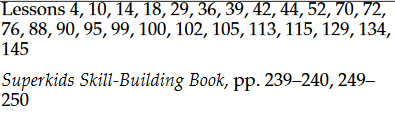 Technology / Open ResourcesNJSLSA.W3. Write narratives to develop real or imagined experiences or events using effective technique, well-chosen details, and well-structured event sequences.W.K.3. Use a combination of drawing, dictating, and writing to narrate a single event or several loosely linked events, tell about the events in the order in which they occurred, and provide a reaction to what happened.Unit 2 WritingUnit 5 WritingText (Units / Pages)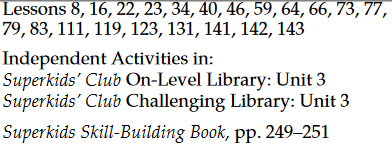 Technology / Open ResourcesGrade: KUnit: WritingUnit: WritingPacing: 10 daysPacing: 10 daysProduction and Distribution of WritingProduction and Distribution of WritingProduction and Distribution of WritingProduction and Distribution of WritingProduction and Distribution of WritingCritical Skills (Anchor Standards)NJ Learning Standards (Progress Indicators):Samples / ExemplarsResources:Assessments / RubricsNJSLSA.W4. Produce clear and coherent writing in which the development, organization, and style are appropriate to task, purpose, and audience.W.K.4. (Begins in grade 3)Text (Units / Pages)Begins in grade 3Technology / Open ResourcesNJSLSA.W5. Develop and strengthen writing as needed by planning, revising, editing, rewriting, or trying a new approach.W.K.5. With guidance and support from adults, strengthen writing through response and self-reflection using questions and suggestions from peers (e.g., adding details).Unit 2 WritingUnit 5 WritingText (Units / Pages)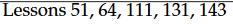 Technology / Open ResourcesNJSLSA.W6. Use technology, including the Internet, to produce and publish writing and to interact and collaborate with others.W.K.6. With guidance and support from adults, explore a variety of digital tools to produce and publish writing, including in collaboration with peers.Text (Units / Pages)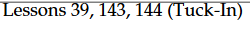 Technology / Open ResourcesGrade: KUnit: WritingUnit: WritingUnit: WritingUnit: WritingPacing: 15 daysPacing: 15 daysResearch to Build and Present KnowledgeResearch to Build and Present KnowledgeResearch to Build and Present KnowledgeResearch to Build and Present KnowledgeResearch to Build and Present KnowledgeResearch to Build and Present KnowledgeResearch to Build and Present KnowledgeResearch to Build and Present KnowledgeCritical Skills (Anchor Standards)Critical Skills (Anchor Standards)NJ Learning Standards (Progress Indicators):NJ Learning Standards (Progress Indicators):Samples / ExemplarsResources:Assessments / RubricsNJSLSA.W7. Conduct short as well as more sustained research projects, utilizing an inquiry-based research process, based on focused questions, demonstrating understanding of the subject under investigation.W.K.7. Participate in shared research and writing projects (e.g., explore a number of books by a favorite author and express opinions about them).W.K.7. Participate in shared research and writing projects (e.g., explore a number of books by a favorite author and express opinions about them).Unit 3 WritingUnit 3 WritingText (Units / Pages)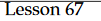 Technology / Open ResourcesNJSLSA.W8. Gather relevant information from multiple print and digital sources, assess the credibility and accuracy of each source, and integrate the information while avoiding plagiarism.W.K.8. With guidance and support from adults, recall information from experiences or gather information from provided sources to answer a question.W.K.8. With guidance and support from adults, recall information from experiences or gather information from provided sources to answer a question.Text (Units / Pages)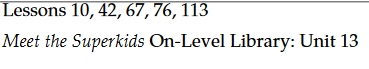 Technology / Open ResourcesNJSLSA.W9. Draw evidence from literary or informational texts to support analysis, reflection, and research.W.K.9. (Begins in grade 4)W.K.9. (Begins in grade 4)Text (Units / Pages)Begins in grade  4Technology / Open ResourcesGrade: KUnit: WritingUnit: WritingPacing: 10 daysPacing: 10 daysRange of WritingRange of WritingRange of WritingRange of WritingRange of WritingCritical Skills (Anchor Standards)NJ Learning Standards (Progress Indicators):Samples / ExemplarsResources:Assessments / RubricsNJSLSA.W10. Write routinely over extended time frames (time for research, reflection, and revision) and shorter time frames (a single sitting or a day or two) for a range of tasks, purposes, and audiences.W.K.10. (Begins in grade 3)Text (Units / Pages)Begins in grade 3Technology / Open ResourcesGrade: KUnit:  Speaking and ListeningUnit:  Speaking and ListeningPacing: 15 daysPacing: 15 daysComprehension and CollaborationComprehension and CollaborationComprehension and CollaborationComprehension and CollaborationComprehension and CollaborationCritical Skills (Anchor Standards)NJ Learning Standards (Progress Indicators):Samples / ExemplarsResources:Assessments / RubricsNJSLSA.SL1. Prepare for and participate effectively in a range of conversations and collaborations with diverse partners, building on others’ ideas and expressing their own clearly and persuasively.SL.K.1. Participate in collaborative conversations with diverse partners about kindergarten topics and texts with peers and adults in small and larger groups. Text (Units / Pages)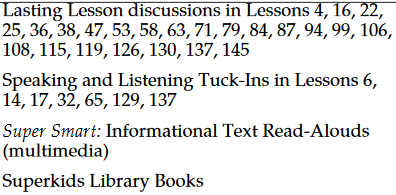 Technology / Open ResourcesFollow agreed-upon norms for discussions (e.g., listening to others with care and taking turns speaking about the topics and texts under discussion).Unit 1 Oral LanguageUnit 2 Oral Language Text (Units / Pages)Technology / Open ResourcesContinue a conversation through multiple exchanges.Unit 1 Oral LanguageUnit 2 Oral Language Text (Units / Pages)Technology / Open ResourcesNJSLSA.SL2. Integrate and evaluate information presented in diverse media and formats, including visually, quantitatively, and orally. SL.K.2. Confirm understanding of a text read aloud or information presented orally or through other media by asking and answering questions about key details and requesting clarification if something is not understood.Unit 1 ComprehensionUnit 1 Oral LanguageUnit 2 Oral Language Texts (Units/Pages)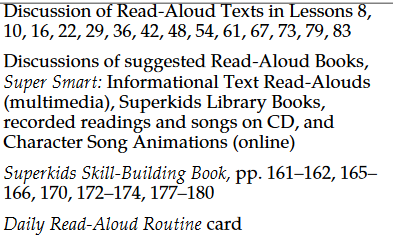 Technology/Open ResourcesNJSLSA.SL3. Evaluate a speaker’s point of view, reasoning, and use of evidence and rhetoric.SL.K.3. Ask and answer questions in order to seek help, get information, or clarify something that is not understood.Unit 2 Oral Language Unit 5 Text Reading and ComprehensionTexts (units/pages)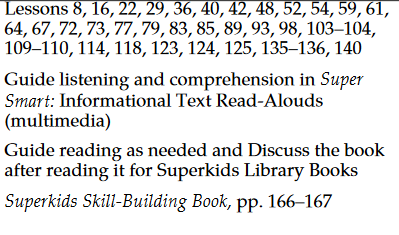 Technology/Open ResourcesGrade: KGrade: KUnit: Speaking and ListeningUnit: Speaking and ListeningUnit: Speaking and ListeningUnit: Speaking and ListeningPacing: 10 daysPacing: 10 daysPacing: 10 daysPresentation of Knowledge and IdeasPresentation of Knowledge and IdeasPresentation of Knowledge and IdeasPresentation of Knowledge and IdeasPresentation of Knowledge and IdeasPresentation of Knowledge and IdeasPresentation of Knowledge and IdeasPresentation of Knowledge and IdeasPresentation of Knowledge and IdeasCritical Skills (Anchor Standards)Critical Skills (Anchor Standards)NJ Learning Standards (Progress Indicators):Samples / ExemplarsSamples / ExemplarsSamples / ExemplarsResources:Resources:Assessments / RubricsNJSLSA.SL4. Present information, findings, and supporting evidence such that listeners can follow the line of reasoning and the organization, development, and style are appropriate to task, purpose, and audience.NJSLSA.SL4. Present information, findings, and supporting evidence such that listeners can follow the line of reasoning and the organization, development, and style are appropriate to task, purpose, and audience.SL.K.4. Describe familiar people, places, things, and events and, with prompting and support, provide additional detail.Unit 1 Oral LanguageUnit 2 Oral Language Unit 1 Oral LanguageUnit 2 Oral Language Unit 1 Oral LanguageUnit 2 Oral Language Text (Units / Pages)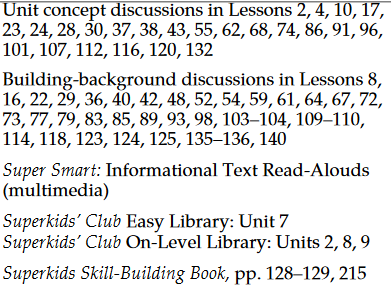 Technology / Open ResourcesText (Units / Pages)Technology / Open ResourcesNJSLSA.SL5. Make strategic use of digital media and visual displays of data to express information and enhance understanding of presentations.NJSLSA.SL5. Make strategic use of digital media and visual displays of data to express information and enhance understanding of presentations.SL.K.5. Add drawings or other visual displays to descriptions as desired to provide additional detail.Unit 3 WritingUnit 3 WritingUnit 3 WritingText (Units / Pages)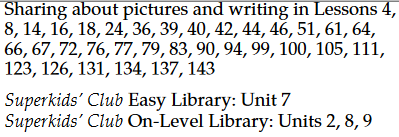 Technology / Open ResourcesText (Units / Pages)Technology / Open ResourcesNJSLSA.SL6. Adapt speech to a variety of contexts and communicative tasks, demonstrating command of formal English when indicated or appropriate.NJSLSA.SL6. Adapt speech to a variety of contexts and communicative tasks, demonstrating command of formal English when indicated or appropriate.SL.K.6. Speak audibly and express thoughts, feelings, and ideas clearly.Unit 2 Oral Language Unit 2 Oral Language Unit 2 Oral Language Text (Units / Pages)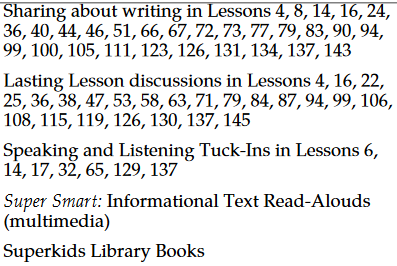 Technology / Open ResourcesText (Units / Pages)Technology / Open ResourcesGrade: 1Unit: LanguageUnit: LanguageUnit: LanguageUnit: LanguagePacing: 15 daysPacing: 15 daysPacing: 15 daysPacing: 15 daysConventions of Standard EnglishConventions of Standard EnglishConventions of Standard EnglishConventions of Standard EnglishConventions of Standard EnglishConventions of Standard EnglishConventions of Standard EnglishConventions of Standard EnglishConventions of Standard EnglishCritical Skills (Anchor Standards)NJ Learning Standards (Progress Indicators):NJ Learning Standards (Progress Indicators):NJ Learning Standards (Progress Indicators):Samples / ExemplarsResources:Resources:Assessments / RubricsAssessments / RubricsNJSLSA.L1. Demonstrate command of the conventions of standard English grammar and usage when writing or speaking.L.K.1. Demonstrate command of the conventions of standard English grammar and usage when writing or speaking.L.K.1. Demonstrate command of the conventions of standard English grammar and usage when writing or speaking.L.K.1. Demonstrate command of the conventions of standard English grammar and usage when writing or speaking.Text (Units / Pages)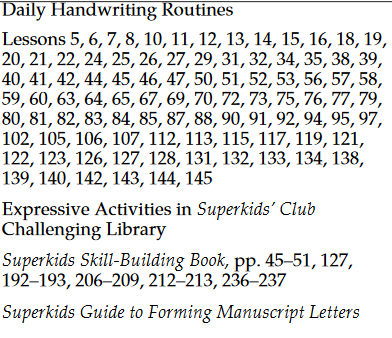 Technology / Open ResourcesText (Units / Pages)Technology / Open ResourcesA. Print many upper- and lowercase letters.A. Print many upper- and lowercase letters.A. Print many upper- and lowercase letters. Unit 3 WritingText (Units / Pages)Technology / Open ResourcesText (Units / Pages)Technology / Open ResourcesB. Use frequently occurring nouns and verbs.B. Use frequently occurring nouns and verbs.B. Use frequently occurring nouns and verbs.Unit 1 Oral LanguageUnit 2 Oral Language Text (Units / Pages)Technology / Open ResourcesText (Units / Pages)Technology / Open ResourcesC. Form regular plural nouns orally by adding /s/ or /es/ (e.g., dog, dogs; wish, wishes).C. Form regular plural nouns orally by adding /s/ or /es/ (e.g., dog, dogs; wish, wishes).C. Form regular plural nouns orally by adding /s/ or /es/ (e.g., dog, dogs; wish, wishes).Text (Units / Pages)Technology / Open ResourcesText (Units / Pages)Technology / Open ResourcesD. Understand and use question words (interrogatives) (e.g., who, what, where, when, why, how).D. Understand and use question words (interrogatives) (e.g., who, what, where, when, why, how).D. Understand and use question words (interrogatives) (e.g., who, what, where, when, why, how).Unit 1 Oral LanguageText (Units / Pages)Technology / Open ResourcesText (Units / Pages)Technology / Open ResourcesE. Use the most frequently occurring prepositions (e.g., to, from, in, out, on, off, for, of, by, with).E. Use the most frequently occurring prepositions (e.g., to, from, in, out, on, off, for, of, by, with).E. Use the most frequently occurring prepositions (e.g., to, from, in, out, on, off, for, of, by, with).Unit 1 Oral LanguageUnit 2 Oral Language Text (Units / Pages)Technology / Open ResourcesText (Units / Pages)Technology / Open ResourcesF. Produce and expand complete sentences in shared language activities.F. Produce and expand complete sentences in shared language activities.F. Produce and expand complete sentences in shared language activities.Text (Units / Pages)Technology / Open ResourcesText (Units / Pages)Technology / Open ResourcesNJSLSA.L2. Demonstrate command of the conventions of standard English capitalization, punctuation, and spelling when writing.L.K.2. Demonstrate command of the conventions of standard English capitalization, punctuation, and spelling when writing.L.K.2. Demonstrate command of the conventions of standard English capitalization, punctuation, and spelling when writing.L.K.2. Demonstrate command of the conventions of standard English capitalization, punctuation, and spelling when writing.Texts (units/pages)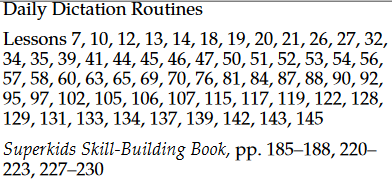 Texts (units/pages)A. Capitalize the first word in a sentence and the pronoun I.A. Capitalize the first word in a sentence and the pronoun I.A. Capitalize the first word in a sentence and the pronoun I.Texts (units/pages)Texts (units/pages)Capitalize the first word in a sentence and the pronoun I.Capitalize the first word in a sentence and the pronoun I.Capitalize the first word in a sentence and the pronoun I.Texts (units/pages)Texts (units/pages)Recognize and name end punctuation.Recognize and name end punctuation.Recognize and name end punctuation.Texts (units/pages)Texts (units/pages)Write a letter or letters for most consonant and short-vowel sounds (phonemes).Write a letter or letters for most consonant and short-vowel sounds (phonemes).Write a letter or letters for most consonant and short-vowel sounds (phonemes).Texts (units/pages)Texts (units/pages)Spell simple words phonetically, drawing on knowledge of sound-letter relationships.Spell simple words phonetically, drawing on knowledge of sound-letter relationships.Spell simple words phonetically, drawing on knowledge of sound-letter relationships.Texts (units/pages)Texts (units/pages)Grade: 1Unit:  LanguageUnit:  LanguagePacing: 15 daysPacing: 15 daysVocabulary Acquisition and UsageVocabulary Acquisition and UsageVocabulary Acquisition and UsageVocabulary Acquisition and UsageVocabulary Acquisition and UsageCritical Skills (Anchor Standards)NJ Learning Standards (Progress Indicators):Samples / ExemplarsResources:Assessments / RubricsNJSLSA.L4. Determine or clarify the meaning of unknown and multiple-meaning words and phrases by using context clues, analyzing meaningful word parts, and consulting general and specialized reference materials, as appropriate.L.K.4. Determine or clarify the meaning of unknown and multiple-meaning words and phrases based on kindergarten reading and content.Text (Units / Pages)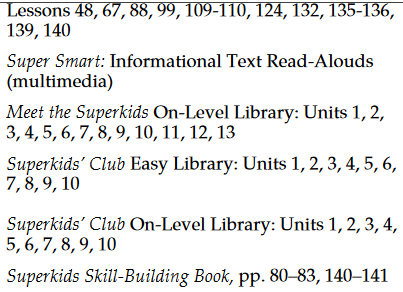 Technology / Open ResourcesA. Identify new meanings for familiar words and apply them accurately (e.g., knowing duck is a bird and learning the verb to duck).Text (Units / Pages)Technology / Open ResourcesB. Use the most frequently occurring affixes (e.g., -ed, -s, -ing) as a clue to the meaning    of an unknown word.Text (Units / Pages)Technology / Open ResourcesNJSLSA.L5. Demonstrate understanding of word relationships and nuances in word meanings.L.K.5. With guidance and support from adults, explore word relationships and nuances in word meanings.Texts (Units/Pages)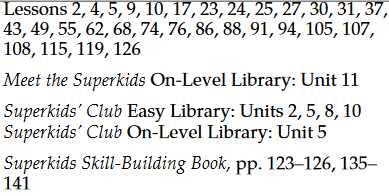 Technology/Open ResourcesA. Sort common objects into categories (e.g., shapes, foods) to gain a sense of the concepts the categories represent.Texts (Units/Pages)Technology/Open ResourcesB. Demonstrate understanding of frequently occurring verbs and adjectives by relating them to their opposites (antonyms).Texts (Units/Pages)Technology/Open ResourcesC. Identify real-life connections between words and their use (e.g., note places at school that are colorful).Texts (Units/Pages)Technology/Open ResourcesD. Distinguish shades of meaning among verbs describing the same general action (e.g., walk, march, strut, prance) by acting out the meanings.Unit 2 Oral Language Texts (Units/Pages)Technology/Open ResourcesNJSLSA.L6. Acquire and use accurately a range of general academic and domain-specific words and phrases sufficient for reading, writing, speaking, and listening at the college and career readiness level; demonstrate independence in gathering vocabulary knowledge when encountering an unknown term important to comprehension or expression.L.K.6. Use words and phrases acquired through conversations, reading and being read to, and responding to texts.Unit 1 Oral LanguageUnit 2 Oral Language Texts (Units/Pages)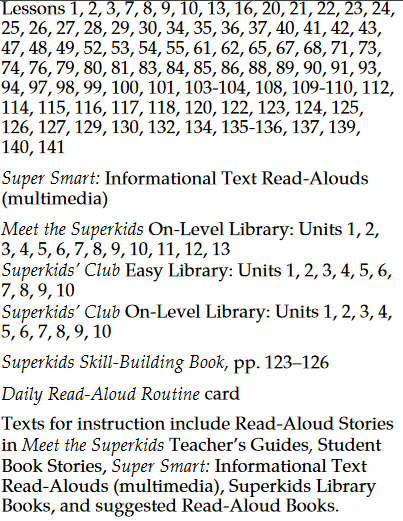 AssessmentsFormative, summative, alternative assessments, performance assessments, project assessments, performance tasks, exit tickets, observations, MAP, benchmarks, Reading Eggs21st Century Skills and Career IntegrationInformational sources, text featuresTechnology IntegrationDigital tools; online series, Reading Eggs, Reading A-Z, Newsela, Read WorksInterdisciplinary ConnectionsSocial Studies and Science- Informational TextCore Instructional and Supplemental MaterialsCore Instruction: Project Read, Orton Gilligham, Super Kids SeriesSupplemental: picture books, fictional and non-fictional books, videosModifications/AccommodationsELL: Alternate responses, extended time, teacher modeling, simplified directions, vocabulary banks, manipulatives, nonverbal responses, sentence frames, prompts, partner talkSpecial Education: Enlarged graph paper, small group instruction, highlighted instructions/keywords and/or computation signs, hands on activities, visual cues, number line, modified assessment, modelsG&T: Enrichment activities, centers, projects, flexible grouping, interest centers, learning log, extension activities, small group504/Students at Risk: Enlarged graph paper, small group instruction, highlighted instructions/keywords and/or computation signs, hands on activities, visual cues, number line, modified assessment, models